110年中區照顧者工作坊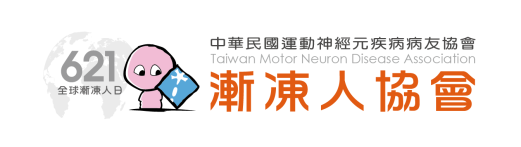 圓滿人生，自己掌握！你不能不認識的《病主法》！親愛的朋友，您好！每個人都擁有自行選擇接受或拒絕醫療的權利，為確保自己的自主意願都能獲得法律的保障與貫徹，『病人自主權利法』自108年1月6日開始施行，協助您預立醫療照護諮商、醫療決定，做出符合自己期待的醫療抉擇，不讓自己或家人承擔突發狀況時做選擇的責任。   若您尚未瞭解病人自主權立法與安寧醫療的內涵，本會特別邀請中山醫學大學附設醫院緩和醫學科黃馨葆醫師，介紹什麼是病人自主權利法、與安寧緩和醫療之間有什麼關聯，上述兩種簽署後對我們在醫療、藥物上有什麼幫助?而我們什麼時候需要它/啟動它呢? 誠摯的邀請您一同與會~一、活動主題: 圓滿人生，自己掌握！你不能不認識的《病主法》！二、活動日期：110年5月22日  星期六　 時間:09:30-12:00三、活動地點：彰化市金馬路三段656號4樓（彰化夢想館）四、活動對象：本會病友、家屬、社會大眾。五、主辦單位：中華民國運動神經元疾病病友協會六、活動流程：報名方式：敬請於5/10（一）前以傳真、電話、E-mail或郵寄等方式報名。     報名專線：(04)2280-4832 分機11 　傳真：(04)2280-4846      E-mail：janet@mnda.org.tw  報名後，請來電向承辦人謝孝慈社工確認。「110.05.22中區照顧者工作坊」 報名回函      主題: 圓滿人生，自己掌握！你不能不認識的《病主法》！活動時間：民國110年 05月 22日(六)上午09：30～12:00照顧者工作坊照顧者工作坊照顧者工作坊時間內容主講人09:30-09:50報到09:50-10:00引言10:00-11:30病主法與安寧緩和醫療之間有什麼關聯，簽署後對我們有什麼幫助?要怎麼啟動它? 中山大學附設醫院黃馨葆醫師11:30-12:00Q&A12:00賦歸賦歸報名者姓名：____________    電話：____________ □病友 □家屬/照顧者□其他________□使用呼吸器(bi-pap)  □有氣切   □有使用咳痰機備註：____________  餐盒:□葷  □素 □自理姓名：____________    電話：____________ □病友 □家屬/照顧者□其他________ □使用呼吸器(bi-pap)  □有氣切   □有使用咳痰機備註：____________   餐盒:□葷  □素 □自理姓名：____________     電話：____________ □病友 □家屬/照顧者□其他________□使用呼吸器(bi-pap)  □有氣切   □有使用咳痰機備註：____________  餐盒:□葷  □素 □自理